СОВЕТ ДЕПУТАТОВ муниципального образования Чёрноотрожский сельсовет Саракташского района оренбургской областитретий созывР Е Ш Е Н И Е очередного сорок первого заседания Совета депутатов Чёрноотрожского сельсовета третьего созыва26.03.2020                                  с. Черный Отрог                                 № 251В целях приведения Устава муниципального образования Чёрноотрожский сельсовет Саракташского района Оренбургской области в соответствие с действующим законодательством, руководствуясь Федеральным законом от 06.10.2003 № 131-ФЗ «Об общих принципах организации местного самоуправления в Российской Федерации», Уставом  муниципального образования Чёрноотрожский сельсовет Саракташского района Оренбургской области, Положением «Об организации и проведении публичных слушаний на территории Чёрноотрожского сельсовета»Совет депутатов Чёрноотрожского сельсоветаРЕШИЛ:1. Обнародовать 27 марта 2020 года проект изменений в Устав муниципального образования Чёрноотрожский сельсовет Саракташского района Оренбургской области согласно приложению №1 к настоящему решению и Порядок участия граждан в обсуждении проекта изменений в  Устав муниципального образования Чёрноотрожский сельсовет Саракташского района Оренбургской области и учета предложений  по данному проекту согласно  приложению №2 к настоящему решению.2. Провести публичное слушание по проекту изменений в Устав муниципального образования Чёрноотрожский сельсовет Саракташского района Оренбургской области  9 апреля 2020 года в 18 часов 05 минут в здании сельского Центра Досуга по адресу: Оренбургская область, Саракташский район, с. Черный Отрог, ул. Ленинская, д.23 (двадцать три).3. Определить местом сбора предложений и замечаний всех заинтересованных лиц по проекту в здании администрации Чёрноотрожского сельсовета (с. Черный Отрог,  ул. Центральная, д.3) и установить срок подачи замечаний и предложений  до 9 апреля 2020 года.4. Назначить лицом, ответственным за сбор и обобщение предложений и замечаний населения по проекту изменений в Устав муниципального образования  Чёрноотрожский  сельсовет Саракташского района Оренбургской области,  заместителя главы администрации Чёрноотрожского сельсовета Понамаренко О.С.5. Результаты публичных слушаний по проекту изменений в Устав муниципального образования Чёрноотрожский  сельсовет Саракташского района Оренбургской области обнародовать и разместить на официальном сайте муниципального образования Чёрноотрожский сельсовет  Саракташского района Оренбургской области в сети «Интернет».6. Контроль за исполнением данного решения возложить на постоянную комиссию Совета депутатов сельсовета по мандатным вопросам, вопросам местного самоуправления, законности, правопорядка, казачества, работе с общественными и религиозными объединениями, национальным вопросам и делам военнослужащих (Базаров П.Н.). 7. Настоящее решение вступает в силу со дня его подписания и подлежит обнародованию и размещению на официальном сайте муниципального образования Чёрноотрожский сельсовет  Саракташского района Оренбургской области в сети «Интернет».Председатель Совета депутатов сельсовета,Глава муниципального образования                                        З.Ш. ГабзалиловРазослано: депутатам, постоянной комиссии, прокуратуре района, официальный сайт, в делоПриложение №1к решению Совета депутатовЧёрноотрожского сельсовета Саракташского района Оренбургской области от  26.03.2020   №  251Изменения в Устав муниципального образования Чёрноотрожский  сельсовет Саракташского района  Оренбургской области1. В статье 5:1.1. В пункте 5 части 1 после слов «за сохранностью автомобильных дорог местного значения в границах населенных пунктов поселения,»  дополнить словами  «, организация дорожного движения,»;1.2. В пункте 22 части 1 после слов «территории, выдача» добавить слова  «градостроительного плана земельного участка, расположенного в границах поселения, выдача»;1.3. Пункт 12 части 2 изложить в следующей редакции:«12) осуществление деятельности по обращению с животными без владельцев, обитающими на территории поселения;»;2. В статье 12:2.1.  Часть 2 изложить в следующей редакции:«2. Сход граждан, предусмотренный настоящей статьей, правомочен при участии в нем более половины обладающих избирательным правом жителей населенного пункта или поселения. В случае, если в населенном пункте отсутствует возможность одновременного совместного присутствия более половины обладающих избирательным правом жителей данного населенного пункта, в состав которого входит указанный населенный пункт, сход граждан проводится поэтапно в срок, не превышающий одного месяца со дня принятия решения о проведении схода граждан. При этом лица, ранее принявшие участие в сходе граждан, на последующих этапах участия в голосовании не принимают. Решение схода граждан считается принятым, если за него проголосовало более половины участников схода граждан.»;3. В статье 16:3.1. Часть 2 изложить в следующей редакции:«2. Публичные слушания проводятся по инициативе населения, Совета депутатов или главы сельсовета. Публичные слушания, проводимые по инициативе населения или Совета депутатов, назначаются Советом депутатов сельсовета, а по инициативе главы сельсовета – главой сельсовета.»;4. В статье 25:4.1. В пятом предложении пункта 1 части 1 слово «официального» удалить;5. В статье 26:5.1. Часть 9 изложить в следующей редакции:«9. Депутат Совета депутатов должен соблюдать ограничения, запреты, исполнять обязанности, которые установлены Федеральным законом от 25.12.2008 № 273-ФЗ «О противодействии коррупции», Федеральным законом от 03.12.2012 № 230-ФЗ «О контроле за соответствием расходов лиц, замещающих государственные должности, и иных лиц их доходам», Федеральным законом от 07.05.2013 №79-ФЗ «О запрете отдельным категориям лиц открывать и иметь счета (вклады), хранить наличные денежные средства и ценности в иностранных банках, расположенных за пределами территории Российской Федерации, владеть и (или) пользоваться иностранными финансовыми инструментами, если иное не предусмотрено Федеральным законом от 06.10.2003 № 131-ФЗ «Об общих принципах организации местного самоуправления в Российской Федерации.»;5.2. Дополнить частью 9.1. следующего содержания:«9.1. Депутат Совета депутатов представляет Губернатору Оренбургской области через управление государственной гражданской службы и кадровой работы аппарата Губернатора и Правительства Оренбургской области сведения о своих доходах, расходах, об имуществе и обязательствах имущественного характера, а также о доходах, расходах, об имуществе и обязательствах имущественного характера своих супруг (супругов) и несовершеннолетних детей в течение четырех месяцев со дня избрания депутатом Совета депутатов, передачи ему вакантного депутатского мандата, а также за каждый год, предшествующий году представления сведений (отчетный период), в случае совершения в течение отчетного периода сделок, предусмотренных частью 1 статьи 3 Федерального закона от 03.12.2012 № 230-ФЗ «О контроле за соответствием расходов лиц, замещающих государственные должности, и иных лиц их доходам». В случае, если в течение отчетного периода такие сделки не совершались, указанное лицо сообщает об этом Губернатору Оренбургской области в порядке, установленном законом Оренбургской области.Сведения о своих доходах, расходах, об имуществе и обязательствах имущественного характера, а также о доходах, расходах, об имуществе и обязательствах имущественного характера своих супруг (супругов) и несовершеннолетних детей подаются по форме справки, утвержденной Указом Президента Российской Федерации от 2306.2014 № 460 «Об утверждении формы справки о доходах, расходах, об имуществе и обязательствах имущественного характера и внесении изменений в некоторые акты Президента Российской Федерации», на бумажном носителе с использованием специального программного обеспечения «Справки БК».Копии справок о доходах, расходах, об имуществе и обязательствах имущественного характера представляются в администрацию сельсовета ежегодно, не позднее 30 апреля года, следующего за отчетным.»;5.3. Дополнить частью 11 следующего содержания:«11. К депутату Совета депутатов, представившему недостоверные или неполные сведения о своих доходах, расходах, об имуществе и обязательствах имущественного характера, а также сведения о доходах, расходах, об имуществе и обязательствах имущественного характера своих супруги (супруга) и несовершеннолетних детей, если искажение этих сведений является несущественным, могут быть применены меры ответственности, установленные частью 7.3-1 статьи 40 Федерального закона от 0610.2003 № 131-ФЗ «Об общих принципах организации местного самоуправления в Российской Федерации».Порядок принятия решения о применении к депутату Совета депутатов мер ответственности, указанных в части 11  настоящей статьи, определяется муниципальным правовым актом в соответствии с законом Оренбургской области.»;6. В статье 28:6.1. Часть 4 изложить в следующей редакции:«4. Глава муниципального образования не вправе:1) заниматься предпринимательской деятельностью лично или через доверенных лиц;2) участвовать в управлении коммерческой или некоммерческой организацией, за исключением следующих случаев:а) участие на безвозмездной основе в управлении политической партией, органом профессионального союза, в том числе выборным органом первичной профсоюзной организации, созданной в органе местного самоуправления, аппарате избирательной комиссии муниципального образования, участие в съезде (конференции) или общем собрании иной общественной организации, жилищного, жилищно-строительного, гаражного кооперативов, товарищества собственников недвижимости;б) участие на безвозмездной основе в управлении некоммерческой организацией (кроме участия в управлении политической партией, органом профессионального союза, в том числе выборным органом первичной профсоюзной организации, созданной в органе местного самоуправления, аппарате избирательной комиссии муниципального образования, участия в съезде (конференции) или общем собрании иной общественной организации, жилищного, жилищно-строительного, гаражного кооперативов, товарищества собственников недвижимости) с предварительным уведомлением высшего должностного лица субъекта Российской Федерации (руководителя высшего исполнительного органа государственной власти субъекта Российской Федерации) в порядке, установленном законом субъекта Российской Федерации;в) представление на безвозмездной основе интересов муниципального образования в совете муниципальных образований субъекта Российской Федерации, иных объединениях муниципальных образований, а также в их органах управления;г) представление на безвозмездной основе интересов муниципального образования в органах управления и ревизионной комиссии организации, учредителем (акционером, участником) которой является муниципальное образование, в соответствии с муниципальными правовыми актами, определяющими порядок осуществления от имени муниципального образования полномочий учредителя организации либо порядок управления находящимися в муниципальной собственности акциями (долями в уставном капитале);д) иные случаи, предусмотренные федеральными законами;3) заниматься иной оплачиваемой деятельностью, за исключением преподавательской, научной и иной творческой деятельности. При этом преподавательская, научная и иная творческая деятельность не может финансироваться исключительно за счет средств иностранных государств, международных и иностранных организаций, иностранных граждан и лиц без гражданства, если иное не предусмотрено международным договором Российской Федерации или законодательством Российской Федерации;4) входить в состав органов управления, попечительских или наблюдательных советов, иных органов иностранных некоммерческих неправительственных организаций и действующих на территории Российской Федерации их структурных подразделений, если иное не предусмотрено международным договором Российской Федерации или законодательством Российской Федерации.»;6.2. В части 9 после слова «инструментами» добавить слова «, если иное не предусмотрено Федеральным законом от 06.10.2003 № 131-ФЗ «Об общих принципах организации местного самоуправления в Российской Федерации»»;6.3. Дополнить частью 9.1. следующего содержания:«9.1. Глава муниципального образования представляет Губернатору Оренбургской области через управление государственной гражданской службы и кадровой работы аппарата Губернатора и Правительства Оренбургской области сведения о своих доходах, расходах, об имуществе и обязательствах имущественного характера, а также о доходах, расходах, об имуществе и обязательствах имущественного характера своих супруг (супругов) и несовершеннолетних детей.Указанные сведения подаются по форме справки, утвержденной Указом Президента Российской Федерации от 2306.2014 № 460 «Об утверждении формы справки о доходах, расходах, об имуществе и обязательствах имущественного характера и внесении изменений в некоторые акты Президента Российской Федерации», на бумажном носителе с использованием специального программного обеспечения «Справки БК».Копии справок о доходах, расходах, об имуществе и обязательствах имущественного характера представляются в администрацию сельсовета ежегодно, не позднее 30 апреля года, следующего за отчетным.»;6.4. Дополнить частью 11 следующего содержания:«11. К главе муниципального образования, представившему недостоверные или неполные сведения о своих доходах, расходах, об имуществе и обязательствах имущественного характера, а также сведения о доходах, расходах, об имуществе и обязательствах имущественного характера своих супруги (супруга) и несовершеннолетних детей, если искажение этих сведений является несущественным, могут быть применены меры ответственности, установленные частью 7.3-1 статьи 40 Федерального закона от 06 октября 2003 года № 131-ФЗ «Об общих принципах организации местного самоуправления в Российской Федерации».Порядок принятия решения о применении к главе муниципального образования мер ответственности, указанных в части 11  настоящей статьи, определяется муниципальным правовым актом в соответствии с законом Оренбургской области.»; 7. В статье 40:7.1. Пункт 2 части 1  изложить в следующей редакции:2) участвовать в управлении коммерческой или некоммерческой организацией, за исключением следующих случаев:а) участие на безвозмездной основе в управлении политической партией, органом профессионального союза, в том числе выборным органом первичной профсоюзной организации, созданной в органе местного самоуправления, аппарате избирательной комиссии муниципального образования, участие в съезде (конференции) или общем собрании иной общественной организации, жилищного, жилищно-строительного, гаражного кооперативов, товарищества собственников недвижимости;б) участие на безвозмездной основе в управлении некоммерческой организацией (кроме участия в управлении политической партией, органом профессионального союза, в том числе выборным органом первичной профсоюзной организации, созданной в органе местного самоуправления, аппарате избирательной комиссии муниципального образования, участия в съезде (конференции) или общем собрании иной общественной организации, жилищного, жилищно-строительного, гаражного кооперативов, товарищества собственников недвижимости) с разрешения представителя нанимателя, которое получено в порядке, установленном законом субъекта Российской Федерации;в) представление на безвозмездной основе интересов муниципального образования в совете муниципальных образований субъекта Российской Федерации, иных объединениях муниципальных образований, а также в их органах управления;г) представление на безвозмездной основе интересов муниципального образования в органах управления и ревизионной комиссии организации, учредителем (акционером, участником) которой является муниципальное образование, в соответствии с муниципальными правовыми актами, определяющими порядок осуществления от имени муниципального образования полномочий учредителя организации либо порядок управления находящимися в муниципальной собственности акциями (долями в уставном капитале);д) иные случаи, предусмотренные федеральными законами.»;7.2. Часть 1 дополнить пунктом  2.1 следующего содержания:«2.1) заниматься предпринимательской деятельностью лично или через доверенных лиц;».Приложение №2к решению Совета депутатовЧёрноотрожского сельсовета Саракташского района Оренбургской области от  26.03.2020   №  251Порядок участия граждан в обсуждении проекта изменений в  Устав муниципального образования Чёрноотрожский сельсовет Саракташского района Оренбургской области и учета предложений  по данному проекту 1. Настоящий Порядок регулирует вопросы внесения, учета и рассмотрения Советом депутатов муниципального образования Чёрноотрожский сельсовет Саракташского района Оренбургской области предложений по проекту изменений и дополнений  в Устав муниципального образования Чёрноотрожский сельсовет Саракташского района Оренбургской области.2. Проект решения Совета депутатов о внесении изменений и дополнений в Устав муниципального образования подлежит официальному обнародованию (размещению на информационных стендах Совета депутатов и администрации муниципального образования Чёрноотрожский сельсовет).Проект решения Совета депутатов о внесении изменений и дополнений в Устав муниципального образования размещается на официальном сайте муниципального образования. 3. Предложения должны быть сформулированы в виде поправок к соответствующим пунктам проекта решения Совета депутатов о внесении изменений и дополнений в Устав муниципального образования и сопровождаться пояснительной запиской, в которой обосновывается необходимость их принятия.4. Предложения в течение 10 дней со дня официального обнародования проекта направляются в Совет депутатов почтой по адресу: 462114, Оренбургская область, Саракташский район, с. Черный Отрог, ул. Центральная, д.3, а также электронной почтой: szi@mail.orb.ru  либо непосредственно передаются от заявителей в Совет депутатов муниципального образования Чёрноотрожский сельсовет.5. Предложения, поступившие депутату Совета депутатов от избирателей передаются  депутатом  в  аппарат Совета депутатов непосредственно  или  с сопроводительным письмом, направленным почтой (в электронном виде).6. Предложения, поступившие в Совет депутатов, регистрируются в день поступления и передаются в постоянную депутатскую комиссию Совета депутатов Чёрноотрожского сельсовета для рассмотрения.7. Постоянная депутатская комиссия Совета депутатов рассматривает проект решения Совета депутатов о внесении изменений и дополнений в Устав муниципального образования и поступившие в соответствии с настоящим Порядком предложения не позднее 10 дней со дня официального обнародования проекта решения Совета депутатов	о внесении изменений и  дополнений в Устав муниципального образования.8. Заключение депутатской комиссии Совета депутатов по проекту решения Совета депутатов о внесении изменений и дополнений в Устав муниципального образования и внесенных предложений к решению, одобренных и не одобренных комиссией, направляется главе муниципального образования для рассмотрения его на заседании Совета депутатов в соответствии с Регламентом Совета депутатов.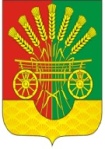 О назначении и организации публичных слушаний по проекту изменений в Устав муниципального образования Чёрноотрожский сельсовет Саракташского района Оренбургской области